团队确认书打印日期：2020/10/17 11:56:02甲方重庆手拉手国际旅行社有限公司重庆手拉手国际旅行社有限公司联系人梅梅联系电话0234144111102341441111乙方我爱云南我爱云南联系人游诗雨联系电话11团期编号GTP20201019-S9GTP20201019-S9产品名称【 A+地道云南】 昆明·大理·丽江·双高铁5晚6日豪华游【 A+地道云南】 昆明·大理·丽江·双高铁5晚6日豪华游【 A+地道云南】 昆明·大理·丽江·双高铁5晚6日豪华游【 A+地道云南】 昆明·大理·丽江·双高铁5晚6日豪华游发团日期2020-10-192020-10-19回团日期2020-10-24参团人数2(2大)2(2大)大交通信息大交通信息大交通信息大交通信息大交通信息大交通信息大交通信息大交通信息启程 2020-10-19 G2849 重庆西→昆明 13:37-18:35
返程 2020-10-24 G2890 昆明南→重庆西 13:22-18:0启程 2020-10-19 G2849 重庆西→昆明 13:37-18:35
返程 2020-10-24 G2890 昆明南→重庆西 13:22-18:0启程 2020-10-19 G2849 重庆西→昆明 13:37-18:35
返程 2020-10-24 G2890 昆明南→重庆西 13:22-18:0启程 2020-10-19 G2849 重庆西→昆明 13:37-18:35
返程 2020-10-24 G2890 昆明南→重庆西 13:22-18:0启程 2020-10-19 G2849 重庆西→昆明 13:37-18:35
返程 2020-10-24 G2890 昆明南→重庆西 13:22-18:0启程 2020-10-19 G2849 重庆西→昆明 13:37-18:35
返程 2020-10-24 G2890 昆明南→重庆西 13:22-18:0启程 2020-10-19 G2849 重庆西→昆明 13:37-18:35
返程 2020-10-24 G2890 昆明南→重庆西 13:22-18:0启程 2020-10-19 G2849 重庆西→昆明 13:37-18:35
返程 2020-10-24 G2890 昆明南→重庆西 13:22-18:0旅客名单旅客名单旅客名单旅客名单旅客名单旅客名单旅客名单旅客名单姓名证件号码证件号码联系电话姓名证件号码证件号码联系电话1、吴建波510232196910107739510232196910107739139834088872、龙雪莲510232197310132820510232197310132820重要提示：请仔细检查，名单一旦出错不可更改，只能退票后重买，造成损失，我社不予负责，出票名单以贵社提供的客人名单为准；具体航班时间及行程内容请参照出团通知。重要提示：请仔细检查，名单一旦出错不可更改，只能退票后重买，造成损失，我社不予负责，出票名单以贵社提供的客人名单为准；具体航班时间及行程内容请参照出团通知。重要提示：请仔细检查，名单一旦出错不可更改，只能退票后重买，造成损失，我社不予负责，出票名单以贵社提供的客人名单为准；具体航班时间及行程内容请参照出团通知。重要提示：请仔细检查，名单一旦出错不可更改，只能退票后重买，造成损失，我社不予负责，出票名单以贵社提供的客人名单为准；具体航班时间及行程内容请参照出团通知。重要提示：请仔细检查，名单一旦出错不可更改，只能退票后重买，造成损失，我社不予负责，出票名单以贵社提供的客人名单为准；具体航班时间及行程内容请参照出团通知。重要提示：请仔细检查，名单一旦出错不可更改，只能退票后重买，造成损失，我社不予负责，出票名单以贵社提供的客人名单为准；具体航班时间及行程内容请参照出团通知。重要提示：请仔细检查，名单一旦出错不可更改，只能退票后重买，造成损失，我社不予负责，出票名单以贵社提供的客人名单为准；具体航班时间及行程内容请参照出团通知。重要提示：请仔细检查，名单一旦出错不可更改，只能退票后重买，造成损失，我社不予负责，出票名单以贵社提供的客人名单为准；具体航班时间及行程内容请参照出团通知。费用明细费用明细费用明细费用明细费用明细费用明细费用明细费用明细序号项目项目数量单价小计备注备注1成人成人21200.002400.00合计总金额：贰仟肆佰元整总金额：贰仟肆佰元整总金额：贰仟肆佰元整总金额：贰仟肆佰元整2400.002400.002400.00请将款项汇入我社指定账户并传汇款凭证，如向非指定或员工个人账户等汇款，不作为团款确认，且造成的损失我社概不负责；出团前须结清所有费用！请将款项汇入我社指定账户并传汇款凭证，如向非指定或员工个人账户等汇款，不作为团款确认，且造成的损失我社概不负责；出团前须结清所有费用！请将款项汇入我社指定账户并传汇款凭证，如向非指定或员工个人账户等汇款，不作为团款确认，且造成的损失我社概不负责；出团前须结清所有费用！请将款项汇入我社指定账户并传汇款凭证，如向非指定或员工个人账户等汇款，不作为团款确认，且造成的损失我社概不负责；出团前须结清所有费用！请将款项汇入我社指定账户并传汇款凭证，如向非指定或员工个人账户等汇款，不作为团款确认，且造成的损失我社概不负责；出团前须结清所有费用！请将款项汇入我社指定账户并传汇款凭证，如向非指定或员工个人账户等汇款，不作为团款确认，且造成的损失我社概不负责；出团前须结清所有费用！请将款项汇入我社指定账户并传汇款凭证，如向非指定或员工个人账户等汇款，不作为团款确认，且造成的损失我社概不负责；出团前须结清所有费用！请将款项汇入我社指定账户并传汇款凭证，如向非指定或员工个人账户等汇款，不作为团款确认，且造成的损失我社概不负责；出团前须结清所有费用！账户信息账户信息账户信息账户信息账户信息账户信息账户信息账户信息招商银行招商银行招商银行舒玉娇舒玉娇621483023731569162148302373156916214830237315691上海浦东发展银行股份有限公司重庆北城天街支行上海浦东发展银行股份有限公司重庆北城天街支行上海浦东发展银行股份有限公司重庆北城天街支行重庆乐在滇行国际旅行社有限公司重庆乐在滇行国际旅行社有限公司831800788016000003088318007880160000030883180078801600000308中国银行重庆龙溪支行中国银行重庆龙溪支行中国银行重庆龙溪支行舒玉娇舒玉娇621660320000290078862166032000029007886216603200002900788建设银行重庆渝北皇冠东和支行建设银行重庆渝北皇冠东和支行建设银行重庆渝北皇冠东和支行舒玉娇舒玉娇621700376012357186162170037601235718616217003760123571861重庆渝北银座村镇银行鸳鸯支行重庆渝北银座村镇银行鸳鸯支行重庆渝北银座村镇银行鸳鸯支行重庆乐在滇行国际旅行社有限公司重庆乐在滇行国际旅行社有限公司650055037100015650055037100015650055037100015重庆渝北银座村镇银行鸳鸯支行重庆渝北银座村镇银行鸳鸯支行重庆渝北银座村镇银行鸳鸯支行舒玉娇舒玉娇621347106100047357462134710610004735746213471061000473574收款码-银座3574收款码-银座3574收款码-银座3574易收入易收入000275720002757200027572中国工商银行重庆黄泥磅支行中国工商银行重庆黄泥磅支行中国工商银行重庆黄泥磅支行舒玉其舒玉其622202310002444001362220231000244400136222023100024440013行程安排行程安排行程安排行程安排行程安排行程安排行程安排行程安排2020/10/19重庆-昆明重庆-昆明重庆-昆明重庆-昆明重庆-昆明重庆-昆明重庆-昆明2020/10/19各地乘机抵达【昆明长水国际机场】，有我们专业人员鲜花接机，工作人员提前联系客人。随后由商务专车接至我们精心为您安排的酒店，并办理入住手续。在时间允许的情况下推荐大家自行前往游览位于昆明市中心的昆明地标“金马碧鸡坊”，还可以到“祥云”美食城品尝云南特色小吃：感受一下特色臭豆腐、来一碗香喷喷的小锅米线、最时鲜的各类果汁，让人眼花缭乱的云南小吃，上百品种供您选择，同时感受“春城”气息！各地乘机抵达【昆明长水国际机场】，有我们专业人员鲜花接机，工作人员提前联系客人。随后由商务专车接至我们精心为您安排的酒店，并办理入住手续。在时间允许的情况下推荐大家自行前往游览位于昆明市中心的昆明地标“金马碧鸡坊”，还可以到“祥云”美食城品尝云南特色小吃：感受一下特色臭豆腐、来一碗香喷喷的小锅米线、最时鲜的各类果汁，让人眼花缭乱的云南小吃，上百品种供您选择，同时感受“春城”气息！各地乘机抵达【昆明长水国际机场】，有我们专业人员鲜花接机，工作人员提前联系客人。随后由商务专车接至我们精心为您安排的酒店，并办理入住手续。在时间允许的情况下推荐大家自行前往游览位于昆明市中心的昆明地标“金马碧鸡坊”，还可以到“祥云”美食城品尝云南特色小吃：感受一下特色臭豆腐、来一碗香喷喷的小锅米线、最时鲜的各类果汁，让人眼花缭乱的云南小吃，上百品种供您选择，同时感受“春城”气息！各地乘机抵达【昆明长水国际机场】，有我们专业人员鲜花接机，工作人员提前联系客人。随后由商务专车接至我们精心为您安排的酒店，并办理入住手续。在时间允许的情况下推荐大家自行前往游览位于昆明市中心的昆明地标“金马碧鸡坊”，还可以到“祥云”美食城品尝云南特色小吃：感受一下特色臭豆腐、来一碗香喷喷的小锅米线、最时鲜的各类果汁，让人眼花缭乱的云南小吃，上百品种供您选择，同时感受“春城”气息！各地乘机抵达【昆明长水国际机场】，有我们专业人员鲜花接机，工作人员提前联系客人。随后由商务专车接至我们精心为您安排的酒店，并办理入住手续。在时间允许的情况下推荐大家自行前往游览位于昆明市中心的昆明地标“金马碧鸡坊”，还可以到“祥云”美食城品尝云南特色小吃：感受一下特色臭豆腐、来一碗香喷喷的小锅米线、最时鲜的各类果汁，让人眼花缭乱的云南小吃，上百品种供您选择，同时感受“春城”气息！各地乘机抵达【昆明长水国际机场】，有我们专业人员鲜花接机，工作人员提前联系客人。随后由商务专车接至我们精心为您安排的酒店，并办理入住手续。在时间允许的情况下推荐大家自行前往游览位于昆明市中心的昆明地标“金马碧鸡坊”，还可以到“祥云”美食城品尝云南特色小吃：感受一下特色臭豆腐、来一碗香喷喷的小锅米线、最时鲜的各类果汁，让人眼花缭乱的云南小吃，上百品种供您选择，同时感受“春城”气息！各地乘机抵达【昆明长水国际机场】，有我们专业人员鲜花接机，工作人员提前联系客人。随后由商务专车接至我们精心为您安排的酒店，并办理入住手续。在时间允许的情况下推荐大家自行前往游览位于昆明市中心的昆明地标“金马碧鸡坊”，还可以到“祥云”美食城品尝云南特色小吃：感受一下特色臭豆腐、来一碗香喷喷的小锅米线、最时鲜的各类果汁，让人眼花缭乱的云南小吃，上百品种供您选择，同时感受“春城”气息！2020/10/19早餐：不含；午餐：不含；晚餐：不含；住宿：团队标间早餐：不含；午餐：不含；晚餐：不含；住宿：团队标间早餐：不含；午餐：不含；晚餐：不含；住宿：团队标间早餐：不含；午餐：不含；晚餐：不含；住宿：团队标间早餐：不含；午餐：不含；晚餐：不含；住宿：团队标间早餐：不含；午餐：不含；晚餐：不含；住宿：团队标间早餐：不含；午餐：不含；晚餐：不含；住宿：团队标间2020/10/20昆明—石林—土司接风宴—彝人部落—彝乡恋歌—祭火大典—篝火晚会—入住楚雄昆明—石林—土司接风宴—彝人部落—彝乡恋歌—祭火大典—篝火晚会—入住楚雄昆明—石林—土司接风宴—彝人部落—彝乡恋歌—祭火大典—篝火晚会—入住楚雄昆明—石林—土司接风宴—彝人部落—彝乡恋歌—祭火大典—篝火晚会—入住楚雄昆明—石林—土司接风宴—彝人部落—彝乡恋歌—祭火大典—篝火晚会—入住楚雄昆明—石林—土司接风宴—彝人部落—彝乡恋歌—祭火大典—篝火晚会—入住楚雄昆明—石林—土司接风宴—彝人部落—彝乡恋歌—祭火大典—篝火晚会—入住楚雄2020/10/20酒店享用早餐后，乘车赴石林，游览【石林风景名胜区】（游览时间120分钟，赠送石林电瓶车25元/人）国家5A级风景名胜区，喀斯特地貌奇迹，阿诗玛的故乡，以其“幽、奇”在世界自然景观中堪称一绝，被誉为“天下第一奇观”。午餐为您安排品尝【土司接风宴】，感受热情的撒尼族人欢迎远方贵宾的热情与爽朗。下午乘车前往楚雄，抵达以后参观楚雄【彝人部落】，尊享彝族人待客最高礼仪，让四面八方的游客体验彝家儿女火一样的热情。晚餐为您安排的是【长街宴】欣赏【彝乡恋歌】美妙的彝族原生态美食盛典，品尝彝家美味佳肴，还能参与其中，当一回“彝族新郎”【祭火大典】上放肆闹，【篝火晚会】上举着火把跟着艺术家们围着篝火跳舞祈祷，民族版的社会摇，尽情摇摆。这是一片充满传说和神奇的土地。在这儿，你可以沉浸在无限温柔里，尽享宁静。酒店享用早餐后，乘车赴石林，游览【石林风景名胜区】（游览时间120分钟，赠送石林电瓶车25元/人）国家5A级风景名胜区，喀斯特地貌奇迹，阿诗玛的故乡，以其“幽、奇”在世界自然景观中堪称一绝，被誉为“天下第一奇观”。午餐为您安排品尝【土司接风宴】，感受热情的撒尼族人欢迎远方贵宾的热情与爽朗。下午乘车前往楚雄，抵达以后参观楚雄【彝人部落】，尊享彝族人待客最高礼仪，让四面八方的游客体验彝家儿女火一样的热情。晚餐为您安排的是【长街宴】欣赏【彝乡恋歌】美妙的彝族原生态美食盛典，品尝彝家美味佳肴，还能参与其中，当一回“彝族新郎”【祭火大典】上放肆闹，【篝火晚会】上举着火把跟着艺术家们围着篝火跳舞祈祷，民族版的社会摇，尽情摇摆。这是一片充满传说和神奇的土地。在这儿，你可以沉浸在无限温柔里，尽享宁静。酒店享用早餐后，乘车赴石林，游览【石林风景名胜区】（游览时间120分钟，赠送石林电瓶车25元/人）国家5A级风景名胜区，喀斯特地貌奇迹，阿诗玛的故乡，以其“幽、奇”在世界自然景观中堪称一绝，被誉为“天下第一奇观”。午餐为您安排品尝【土司接风宴】，感受热情的撒尼族人欢迎远方贵宾的热情与爽朗。下午乘车前往楚雄，抵达以后参观楚雄【彝人部落】，尊享彝族人待客最高礼仪，让四面八方的游客体验彝家儿女火一样的热情。晚餐为您安排的是【长街宴】欣赏【彝乡恋歌】美妙的彝族原生态美食盛典，品尝彝家美味佳肴，还能参与其中，当一回“彝族新郎”【祭火大典】上放肆闹，【篝火晚会】上举着火把跟着艺术家们围着篝火跳舞祈祷，民族版的社会摇，尽情摇摆。这是一片充满传说和神奇的土地。在这儿，你可以沉浸在无限温柔里，尽享宁静。酒店享用早餐后，乘车赴石林，游览【石林风景名胜区】（游览时间120分钟，赠送石林电瓶车25元/人）国家5A级风景名胜区，喀斯特地貌奇迹，阿诗玛的故乡，以其“幽、奇”在世界自然景观中堪称一绝，被誉为“天下第一奇观”。午餐为您安排品尝【土司接风宴】，感受热情的撒尼族人欢迎远方贵宾的热情与爽朗。下午乘车前往楚雄，抵达以后参观楚雄【彝人部落】，尊享彝族人待客最高礼仪，让四面八方的游客体验彝家儿女火一样的热情。晚餐为您安排的是【长街宴】欣赏【彝乡恋歌】美妙的彝族原生态美食盛典，品尝彝家美味佳肴，还能参与其中，当一回“彝族新郎”【祭火大典】上放肆闹，【篝火晚会】上举着火把跟着艺术家们围着篝火跳舞祈祷，民族版的社会摇，尽情摇摆。这是一片充满传说和神奇的土地。在这儿，你可以沉浸在无限温柔里，尽享宁静。酒店享用早餐后，乘车赴石林，游览【石林风景名胜区】（游览时间120分钟，赠送石林电瓶车25元/人）国家5A级风景名胜区，喀斯特地貌奇迹，阿诗玛的故乡，以其“幽、奇”在世界自然景观中堪称一绝，被誉为“天下第一奇观”。午餐为您安排品尝【土司接风宴】，感受热情的撒尼族人欢迎远方贵宾的热情与爽朗。下午乘车前往楚雄，抵达以后参观楚雄【彝人部落】，尊享彝族人待客最高礼仪，让四面八方的游客体验彝家儿女火一样的热情。晚餐为您安排的是【长街宴】欣赏【彝乡恋歌】美妙的彝族原生态美食盛典，品尝彝家美味佳肴，还能参与其中，当一回“彝族新郎”【祭火大典】上放肆闹，【篝火晚会】上举着火把跟着艺术家们围着篝火跳舞祈祷，民族版的社会摇，尽情摇摆。这是一片充满传说和神奇的土地。在这儿，你可以沉浸在无限温柔里，尽享宁静。酒店享用早餐后，乘车赴石林，游览【石林风景名胜区】（游览时间120分钟，赠送石林电瓶车25元/人）国家5A级风景名胜区，喀斯特地貌奇迹，阿诗玛的故乡，以其“幽、奇”在世界自然景观中堪称一绝，被誉为“天下第一奇观”。午餐为您安排品尝【土司接风宴】，感受热情的撒尼族人欢迎远方贵宾的热情与爽朗。下午乘车前往楚雄，抵达以后参观楚雄【彝人部落】，尊享彝族人待客最高礼仪，让四面八方的游客体验彝家儿女火一样的热情。晚餐为您安排的是【长街宴】欣赏【彝乡恋歌】美妙的彝族原生态美食盛典，品尝彝家美味佳肴，还能参与其中，当一回“彝族新郎”【祭火大典】上放肆闹，【篝火晚会】上举着火把跟着艺术家们围着篝火跳舞祈祷，民族版的社会摇，尽情摇摆。这是一片充满传说和神奇的土地。在这儿，你可以沉浸在无限温柔里，尽享宁静。酒店享用早餐后，乘车赴石林，游览【石林风景名胜区】（游览时间120分钟，赠送石林电瓶车25元/人）国家5A级风景名胜区，喀斯特地貌奇迹，阿诗玛的故乡，以其“幽、奇”在世界自然景观中堪称一绝，被誉为“天下第一奇观”。午餐为您安排品尝【土司接风宴】，感受热情的撒尼族人欢迎远方贵宾的热情与爽朗。下午乘车前往楚雄，抵达以后参观楚雄【彝人部落】，尊享彝族人待客最高礼仪，让四面八方的游客体验彝家儿女火一样的热情。晚餐为您安排的是【长街宴】欣赏【彝乡恋歌】美妙的彝族原生态美食盛典，品尝彝家美味佳肴，还能参与其中，当一回“彝族新郎”【祭火大典】上放肆闹，【篝火晚会】上举着火把跟着艺术家们围着篝火跳舞祈祷，民族版的社会摇，尽情摇摆。这是一片充满传说和神奇的土地。在这儿，你可以沉浸在无限温柔里，尽享宁静。2020/10/20早餐：含；午餐：含；晚餐：含；住宿：团队标间早餐：含；午餐：含；晚餐：含；住宿：团队标间早餐：含；午餐：含；晚餐：含；住宿：团队标间早餐：含；午餐：含；晚餐：含；住宿：团队标间早餐：含；午餐：含；晚餐：含；住宿：团队标间早餐：含；午餐：含；晚餐：含；住宿：团队标间早餐：含；午餐：含；晚餐：含；住宿：团队标间2020/10/21楚雄—大理—洱海私人游艇环游金梭岛—大理古城—洱海吉普车—天空之境—水花庄园BBQ—入住酒店楚雄—大理—洱海私人游艇环游金梭岛—大理古城—洱海吉普车—天空之境—水花庄园BBQ—入住酒店楚雄—大理—洱海私人游艇环游金梭岛—大理古城—洱海吉普车—天空之境—水花庄园BBQ—入住酒店楚雄—大理—洱海私人游艇环游金梭岛—大理古城—洱海吉普车—天空之境—水花庄园BBQ—入住酒店楚雄—大理—洱海私人游艇环游金梭岛—大理古城—洱海吉普车—天空之境—水花庄园BBQ—入住酒店楚雄—大理—洱海私人游艇环游金梭岛—大理古城—洱海吉普车—天空之境—水花庄园BBQ—入住酒店楚雄—大理—洱海私人游艇环游金梭岛—大理古城—洱海吉普车—天空之境—水花庄园BBQ—入住酒店2020/10/21早餐后，乘车前往大理，乘坐【私人游艇环游金梭岛】与洱海来一次近距离的接触，金梭岛是洱海上著名的风景区之一，具有悠久的历史文化，民风民俗浓郁，是典型的高原白族渔村。下船后，前往餐厅享用【大理特色洱海鱼宴】午餐后游览【大理古城】（60分钟），在1100年历史的“文献名邦”，钻进不同的小巷，感受真实的大理，现存的大理古城是在明朝初年阳苴咩城的基础上恢复的，城呈方形，开四门，上建城楼，下有卫城，更有南北三条溪水作为天然屏障，城墙外层是砖砌的;城内由南到北横贯着五条大街，自西向东纵穿了八条街巷，整个城市呈棋盘式布局，素有九街十八巷之称。随后搭乘【越野Jeep】洱海体验（体验60分钟），年轻，活力，老司机带你嗨，拉风的座驾，动感十足的，音乐就今天，嗨在洱海边，自由，回归旅行最初的本质。打卡网红拍照景点“天空之镜”蓝天、白云、苍山、洱海，海天一色，这一切尽在你的掌握中，随后前往A+旅游专属体验区大理【水花庄园】，享受星空party，晚餐我们给您安排了草地【星空篝火BBQ】在这里，小A带你感受美式田园BBQ烧烤，再燃起篝火感受冬天里那一把火，听听草地歌手温柔吟唱，简直不要太美好了。把所有心绪全都浓缩在洱海音乐会的欢快里，今天，只做自己。尽兴完后入住酒店早餐后，乘车前往大理，乘坐【私人游艇环游金梭岛】与洱海来一次近距离的接触，金梭岛是洱海上著名的风景区之一，具有悠久的历史文化，民风民俗浓郁，是典型的高原白族渔村。下船后，前往餐厅享用【大理特色洱海鱼宴】午餐后游览【大理古城】（60分钟），在1100年历史的“文献名邦”，钻进不同的小巷，感受真实的大理，现存的大理古城是在明朝初年阳苴咩城的基础上恢复的，城呈方形，开四门，上建城楼，下有卫城，更有南北三条溪水作为天然屏障，城墙外层是砖砌的;城内由南到北横贯着五条大街，自西向东纵穿了八条街巷，整个城市呈棋盘式布局，素有九街十八巷之称。随后搭乘【越野Jeep】洱海体验（体验60分钟），年轻，活力，老司机带你嗨，拉风的座驾，动感十足的，音乐就今天，嗨在洱海边，自由，回归旅行最初的本质。打卡网红拍照景点“天空之镜”蓝天、白云、苍山、洱海，海天一色，这一切尽在你的掌握中，随后前往A+旅游专属体验区大理【水花庄园】，享受星空party，晚餐我们给您安排了草地【星空篝火BBQ】在这里，小A带你感受美式田园BBQ烧烤，再燃起篝火感受冬天里那一把火，听听草地歌手温柔吟唱，简直不要太美好了。把所有心绪全都浓缩在洱海音乐会的欢快里，今天，只做自己。尽兴完后入住酒店早餐后，乘车前往大理，乘坐【私人游艇环游金梭岛】与洱海来一次近距离的接触，金梭岛是洱海上著名的风景区之一，具有悠久的历史文化，民风民俗浓郁，是典型的高原白族渔村。下船后，前往餐厅享用【大理特色洱海鱼宴】午餐后游览【大理古城】（60分钟），在1100年历史的“文献名邦”，钻进不同的小巷，感受真实的大理，现存的大理古城是在明朝初年阳苴咩城的基础上恢复的，城呈方形，开四门，上建城楼，下有卫城，更有南北三条溪水作为天然屏障，城墙外层是砖砌的;城内由南到北横贯着五条大街，自西向东纵穿了八条街巷，整个城市呈棋盘式布局，素有九街十八巷之称。随后搭乘【越野Jeep】洱海体验（体验60分钟），年轻，活力，老司机带你嗨，拉风的座驾，动感十足的，音乐就今天，嗨在洱海边，自由，回归旅行最初的本质。打卡网红拍照景点“天空之镜”蓝天、白云、苍山、洱海，海天一色，这一切尽在你的掌握中，随后前往A+旅游专属体验区大理【水花庄园】，享受星空party，晚餐我们给您安排了草地【星空篝火BBQ】在这里，小A带你感受美式田园BBQ烧烤，再燃起篝火感受冬天里那一把火，听听草地歌手温柔吟唱，简直不要太美好了。把所有心绪全都浓缩在洱海音乐会的欢快里，今天，只做自己。尽兴完后入住酒店早餐后，乘车前往大理，乘坐【私人游艇环游金梭岛】与洱海来一次近距离的接触，金梭岛是洱海上著名的风景区之一，具有悠久的历史文化，民风民俗浓郁，是典型的高原白族渔村。下船后，前往餐厅享用【大理特色洱海鱼宴】午餐后游览【大理古城】（60分钟），在1100年历史的“文献名邦”，钻进不同的小巷，感受真实的大理，现存的大理古城是在明朝初年阳苴咩城的基础上恢复的，城呈方形，开四门，上建城楼，下有卫城，更有南北三条溪水作为天然屏障，城墙外层是砖砌的;城内由南到北横贯着五条大街，自西向东纵穿了八条街巷，整个城市呈棋盘式布局，素有九街十八巷之称。随后搭乘【越野Jeep】洱海体验（体验60分钟），年轻，活力，老司机带你嗨，拉风的座驾，动感十足的，音乐就今天，嗨在洱海边，自由，回归旅行最初的本质。打卡网红拍照景点“天空之镜”蓝天、白云、苍山、洱海，海天一色，这一切尽在你的掌握中，随后前往A+旅游专属体验区大理【水花庄园】，享受星空party，晚餐我们给您安排了草地【星空篝火BBQ】在这里，小A带你感受美式田园BBQ烧烤，再燃起篝火感受冬天里那一把火，听听草地歌手温柔吟唱，简直不要太美好了。把所有心绪全都浓缩在洱海音乐会的欢快里，今天，只做自己。尽兴完后入住酒店早餐后，乘车前往大理，乘坐【私人游艇环游金梭岛】与洱海来一次近距离的接触，金梭岛是洱海上著名的风景区之一，具有悠久的历史文化，民风民俗浓郁，是典型的高原白族渔村。下船后，前往餐厅享用【大理特色洱海鱼宴】午餐后游览【大理古城】（60分钟），在1100年历史的“文献名邦”，钻进不同的小巷，感受真实的大理，现存的大理古城是在明朝初年阳苴咩城的基础上恢复的，城呈方形，开四门，上建城楼，下有卫城，更有南北三条溪水作为天然屏障，城墙外层是砖砌的;城内由南到北横贯着五条大街，自西向东纵穿了八条街巷，整个城市呈棋盘式布局，素有九街十八巷之称。随后搭乘【越野Jeep】洱海体验（体验60分钟），年轻，活力，老司机带你嗨，拉风的座驾，动感十足的，音乐就今天，嗨在洱海边，自由，回归旅行最初的本质。打卡网红拍照景点“天空之镜”蓝天、白云、苍山、洱海，海天一色，这一切尽在你的掌握中，随后前往A+旅游专属体验区大理【水花庄园】，享受星空party，晚餐我们给您安排了草地【星空篝火BBQ】在这里，小A带你感受美式田园BBQ烧烤，再燃起篝火感受冬天里那一把火，听听草地歌手温柔吟唱，简直不要太美好了。把所有心绪全都浓缩在洱海音乐会的欢快里，今天，只做自己。尽兴完后入住酒店早餐后，乘车前往大理，乘坐【私人游艇环游金梭岛】与洱海来一次近距离的接触，金梭岛是洱海上著名的风景区之一，具有悠久的历史文化，民风民俗浓郁，是典型的高原白族渔村。下船后，前往餐厅享用【大理特色洱海鱼宴】午餐后游览【大理古城】（60分钟），在1100年历史的“文献名邦”，钻进不同的小巷，感受真实的大理，现存的大理古城是在明朝初年阳苴咩城的基础上恢复的，城呈方形，开四门，上建城楼，下有卫城，更有南北三条溪水作为天然屏障，城墙外层是砖砌的;城内由南到北横贯着五条大街，自西向东纵穿了八条街巷，整个城市呈棋盘式布局，素有九街十八巷之称。随后搭乘【越野Jeep】洱海体验（体验60分钟），年轻，活力，老司机带你嗨，拉风的座驾，动感十足的，音乐就今天，嗨在洱海边，自由，回归旅行最初的本质。打卡网红拍照景点“天空之镜”蓝天、白云、苍山、洱海，海天一色，这一切尽在你的掌握中，随后前往A+旅游专属体验区大理【水花庄园】，享受星空party，晚餐我们给您安排了草地【星空篝火BBQ】在这里，小A带你感受美式田园BBQ烧烤，再燃起篝火感受冬天里那一把火，听听草地歌手温柔吟唱，简直不要太美好了。把所有心绪全都浓缩在洱海音乐会的欢快里，今天，只做自己。尽兴完后入住酒店早餐后，乘车前往大理，乘坐【私人游艇环游金梭岛】与洱海来一次近距离的接触，金梭岛是洱海上著名的风景区之一，具有悠久的历史文化，民风民俗浓郁，是典型的高原白族渔村。下船后，前往餐厅享用【大理特色洱海鱼宴】午餐后游览【大理古城】（60分钟），在1100年历史的“文献名邦”，钻进不同的小巷，感受真实的大理，现存的大理古城是在明朝初年阳苴咩城的基础上恢复的，城呈方形，开四门，上建城楼，下有卫城，更有南北三条溪水作为天然屏障，城墙外层是砖砌的;城内由南到北横贯着五条大街，自西向东纵穿了八条街巷，整个城市呈棋盘式布局，素有九街十八巷之称。随后搭乘【越野Jeep】洱海体验（体验60分钟），年轻，活力，老司机带你嗨，拉风的座驾，动感十足的，音乐就今天，嗨在洱海边，自由，回归旅行最初的本质。打卡网红拍照景点“天空之镜”蓝天、白云、苍山、洱海，海天一色，这一切尽在你的掌握中，随后前往A+旅游专属体验区大理【水花庄园】，享受星空party，晚餐我们给您安排了草地【星空篝火BBQ】在这里，小A带你感受美式田园BBQ烧烤，再燃起篝火感受冬天里那一把火，听听草地歌手温柔吟唱，简直不要太美好了。把所有心绪全都浓缩在洱海音乐会的欢快里，今天，只做自己。尽兴完后入住酒店2020/10/21早餐：含；午餐：含；晚餐：含；住宿：团队标间早餐：含；午餐：含；晚餐：含；住宿：团队标间早餐：含；午餐：含；晚餐：含；住宿：团队标间早餐：含；午餐：含；晚餐：含；住宿：团队标间早餐：含；午餐：含；晚餐：含；住宿：团队标间早餐：含；午餐：含；晚餐：含；住宿：团队标间早餐：含；午餐：含；晚餐：含；住宿：团队标间2020/10/22民族文化体验馆—玉龙雪山—冰川大索道—蓝月谷—丽江古城—丽水金沙—入住丽江民族文化体验馆—玉龙雪山—冰川大索道—蓝月谷—丽江古城—丽水金沙—入住丽江民族文化体验馆—玉龙雪山—冰川大索道—蓝月谷—丽江古城—丽水金沙—入住丽江民族文化体验馆—玉龙雪山—冰川大索道—蓝月谷—丽江古城—丽水金沙—入住丽江民族文化体验馆—玉龙雪山—冰川大索道—蓝月谷—丽江古城—丽水金沙—入住丽江民族文化体验馆—玉龙雪山—冰川大索道—蓝月谷—丽江古城—丽水金沙—入住丽江民族文化体验馆—玉龙雪山—冰川大索道—蓝月谷—丽江古城—丽水金沙—入住丽江2020/10/22早餐后，参观【云南民族手工艺体验馆】（游览及活动时间150分钟）。之后我们前往【5A级玉龙雪山风景区】，乘坐【冰川大索道】从海拔3000米的草甸出发，穿越高大挺拔的各种松林杉树，到达海拔4506米高的雪山冰川，欣赏大自然恩赐的美景。（温馨提示：如遇景区限流、索道维护或者风大等特殊情况，无法正常安排大索道，现退差价80/人换乘云杉坪索道，保证贵宾游览到雪山美景）【蓝月谷】其前身为早前人们所熟知的"白水河"。在晴天时，水的颜色是蓝色的，而且山谷呈月牙形，远看就像一轮蓝色的月亮镶嵌在玉龙雪山脚下，所以名叫蓝月谷。而白水河这个名字是因为湖底的泥巴是白色的，下雨时水会变成白色，所以又叫白水河，此项目为赠送项目，如大索道游览时间比较长，蓝月谷、白水河景区将无法游览，概不退费！）中餐享用纳西民族风味餐赠送大型歌舞表演【丽水金沙】以舞蹈诗画的形式，荟萃了奇山异水孕育的独特的滇西北高原民族文化气象、亘古绝丽的古纳西王国的文化宝藏，择取丽江各民族最具代表性的文化意象，全方位地展现了丽江独特而博大的民族文化和民族精神。晚餐后游览世界文化遗产【丽江古城】（丽江古城为开放式景区，客人自由活动），在世界文化遗产丽江古城中寻味纳西民族的纯朴文化，结束后客人自行前往酒店入住。早餐后，参观【云南民族手工艺体验馆】（游览及活动时间150分钟）。之后我们前往【5A级玉龙雪山风景区】，乘坐【冰川大索道】从海拔3000米的草甸出发，穿越高大挺拔的各种松林杉树，到达海拔4506米高的雪山冰川，欣赏大自然恩赐的美景。（温馨提示：如遇景区限流、索道维护或者风大等特殊情况，无法正常安排大索道，现退差价80/人换乘云杉坪索道，保证贵宾游览到雪山美景）【蓝月谷】其前身为早前人们所熟知的"白水河"。在晴天时，水的颜色是蓝色的，而且山谷呈月牙形，远看就像一轮蓝色的月亮镶嵌在玉龙雪山脚下，所以名叫蓝月谷。而白水河这个名字是因为湖底的泥巴是白色的，下雨时水会变成白色，所以又叫白水河，此项目为赠送项目，如大索道游览时间比较长，蓝月谷、白水河景区将无法游览，概不退费！）中餐享用纳西民族风味餐赠送大型歌舞表演【丽水金沙】以舞蹈诗画的形式，荟萃了奇山异水孕育的独特的滇西北高原民族文化气象、亘古绝丽的古纳西王国的文化宝藏，择取丽江各民族最具代表性的文化意象，全方位地展现了丽江独特而博大的民族文化和民族精神。晚餐后游览世界文化遗产【丽江古城】（丽江古城为开放式景区，客人自由活动），在世界文化遗产丽江古城中寻味纳西民族的纯朴文化，结束后客人自行前往酒店入住。早餐后，参观【云南民族手工艺体验馆】（游览及活动时间150分钟）。之后我们前往【5A级玉龙雪山风景区】，乘坐【冰川大索道】从海拔3000米的草甸出发，穿越高大挺拔的各种松林杉树，到达海拔4506米高的雪山冰川，欣赏大自然恩赐的美景。（温馨提示：如遇景区限流、索道维护或者风大等特殊情况，无法正常安排大索道，现退差价80/人换乘云杉坪索道，保证贵宾游览到雪山美景）【蓝月谷】其前身为早前人们所熟知的"白水河"。在晴天时，水的颜色是蓝色的，而且山谷呈月牙形，远看就像一轮蓝色的月亮镶嵌在玉龙雪山脚下，所以名叫蓝月谷。而白水河这个名字是因为湖底的泥巴是白色的，下雨时水会变成白色，所以又叫白水河，此项目为赠送项目，如大索道游览时间比较长，蓝月谷、白水河景区将无法游览，概不退费！）中餐享用纳西民族风味餐赠送大型歌舞表演【丽水金沙】以舞蹈诗画的形式，荟萃了奇山异水孕育的独特的滇西北高原民族文化气象、亘古绝丽的古纳西王国的文化宝藏，择取丽江各民族最具代表性的文化意象，全方位地展现了丽江独特而博大的民族文化和民族精神。晚餐后游览世界文化遗产【丽江古城】（丽江古城为开放式景区，客人自由活动），在世界文化遗产丽江古城中寻味纳西民族的纯朴文化，结束后客人自行前往酒店入住。早餐后，参观【云南民族手工艺体验馆】（游览及活动时间150分钟）。之后我们前往【5A级玉龙雪山风景区】，乘坐【冰川大索道】从海拔3000米的草甸出发，穿越高大挺拔的各种松林杉树，到达海拔4506米高的雪山冰川，欣赏大自然恩赐的美景。（温馨提示：如遇景区限流、索道维护或者风大等特殊情况，无法正常安排大索道，现退差价80/人换乘云杉坪索道，保证贵宾游览到雪山美景）【蓝月谷】其前身为早前人们所熟知的"白水河"。在晴天时，水的颜色是蓝色的，而且山谷呈月牙形，远看就像一轮蓝色的月亮镶嵌在玉龙雪山脚下，所以名叫蓝月谷。而白水河这个名字是因为湖底的泥巴是白色的，下雨时水会变成白色，所以又叫白水河，此项目为赠送项目，如大索道游览时间比较长，蓝月谷、白水河景区将无法游览，概不退费！）中餐享用纳西民族风味餐赠送大型歌舞表演【丽水金沙】以舞蹈诗画的形式，荟萃了奇山异水孕育的独特的滇西北高原民族文化气象、亘古绝丽的古纳西王国的文化宝藏，择取丽江各民族最具代表性的文化意象，全方位地展现了丽江独特而博大的民族文化和民族精神。晚餐后游览世界文化遗产【丽江古城】（丽江古城为开放式景区，客人自由活动），在世界文化遗产丽江古城中寻味纳西民族的纯朴文化，结束后客人自行前往酒店入住。早餐后，参观【云南民族手工艺体验馆】（游览及活动时间150分钟）。之后我们前往【5A级玉龙雪山风景区】，乘坐【冰川大索道】从海拔3000米的草甸出发，穿越高大挺拔的各种松林杉树，到达海拔4506米高的雪山冰川，欣赏大自然恩赐的美景。（温馨提示：如遇景区限流、索道维护或者风大等特殊情况，无法正常安排大索道，现退差价80/人换乘云杉坪索道，保证贵宾游览到雪山美景）【蓝月谷】其前身为早前人们所熟知的"白水河"。在晴天时，水的颜色是蓝色的，而且山谷呈月牙形，远看就像一轮蓝色的月亮镶嵌在玉龙雪山脚下，所以名叫蓝月谷。而白水河这个名字是因为湖底的泥巴是白色的，下雨时水会变成白色，所以又叫白水河，此项目为赠送项目，如大索道游览时间比较长，蓝月谷、白水河景区将无法游览，概不退费！）中餐享用纳西民族风味餐赠送大型歌舞表演【丽水金沙】以舞蹈诗画的形式，荟萃了奇山异水孕育的独特的滇西北高原民族文化气象、亘古绝丽的古纳西王国的文化宝藏，择取丽江各民族最具代表性的文化意象，全方位地展现了丽江独特而博大的民族文化和民族精神。晚餐后游览世界文化遗产【丽江古城】（丽江古城为开放式景区，客人自由活动），在世界文化遗产丽江古城中寻味纳西民族的纯朴文化，结束后客人自行前往酒店入住。早餐后，参观【云南民族手工艺体验馆】（游览及活动时间150分钟）。之后我们前往【5A级玉龙雪山风景区】，乘坐【冰川大索道】从海拔3000米的草甸出发，穿越高大挺拔的各种松林杉树，到达海拔4506米高的雪山冰川，欣赏大自然恩赐的美景。（温馨提示：如遇景区限流、索道维护或者风大等特殊情况，无法正常安排大索道，现退差价80/人换乘云杉坪索道，保证贵宾游览到雪山美景）【蓝月谷】其前身为早前人们所熟知的"白水河"。在晴天时，水的颜色是蓝色的，而且山谷呈月牙形，远看就像一轮蓝色的月亮镶嵌在玉龙雪山脚下，所以名叫蓝月谷。而白水河这个名字是因为湖底的泥巴是白色的，下雨时水会变成白色，所以又叫白水河，此项目为赠送项目，如大索道游览时间比较长，蓝月谷、白水河景区将无法游览，概不退费！）中餐享用纳西民族风味餐赠送大型歌舞表演【丽水金沙】以舞蹈诗画的形式，荟萃了奇山异水孕育的独特的滇西北高原民族文化气象、亘古绝丽的古纳西王国的文化宝藏，择取丽江各民族最具代表性的文化意象，全方位地展现了丽江独特而博大的民族文化和民族精神。晚餐后游览世界文化遗产【丽江古城】（丽江古城为开放式景区，客人自由活动），在世界文化遗产丽江古城中寻味纳西民族的纯朴文化，结束后客人自行前往酒店入住。早餐后，参观【云南民族手工艺体验馆】（游览及活动时间150分钟）。之后我们前往【5A级玉龙雪山风景区】，乘坐【冰川大索道】从海拔3000米的草甸出发，穿越高大挺拔的各种松林杉树，到达海拔4506米高的雪山冰川，欣赏大自然恩赐的美景。（温馨提示：如遇景区限流、索道维护或者风大等特殊情况，无法正常安排大索道，现退差价80/人换乘云杉坪索道，保证贵宾游览到雪山美景）【蓝月谷】其前身为早前人们所熟知的"白水河"。在晴天时，水的颜色是蓝色的，而且山谷呈月牙形，远看就像一轮蓝色的月亮镶嵌在玉龙雪山脚下，所以名叫蓝月谷。而白水河这个名字是因为湖底的泥巴是白色的，下雨时水会变成白色，所以又叫白水河，此项目为赠送项目，如大索道游览时间比较长，蓝月谷、白水河景区将无法游览，概不退费！）中餐享用纳西民族风味餐赠送大型歌舞表演【丽水金沙】以舞蹈诗画的形式，荟萃了奇山异水孕育的独特的滇西北高原民族文化气象、亘古绝丽的古纳西王国的文化宝藏，择取丽江各民族最具代表性的文化意象，全方位地展现了丽江独特而博大的民族文化和民族精神。晚餐后游览世界文化遗产【丽江古城】（丽江古城为开放式景区，客人自由活动），在世界文化遗产丽江古城中寻味纳西民族的纯朴文化，结束后客人自行前往酒店入住。2020/10/22早餐：含；午餐：含；晚餐：含；住宿：团队标间早餐：含；午餐：含；晚餐：含；住宿：团队标间早餐：含；午餐：含；晚餐：含；住宿：团队标间早餐：含；午餐：含；晚餐：含；住宿：团队标间早餐：含；午餐：含；晚餐：含；住宿：团队标间早餐：含；午餐：含；晚餐：含；住宿：团队标间早餐：含；午餐：含；晚餐：含；住宿：团队标间2020/10/23国家宝藏馆—A+丽江腊排骨红酒欢送宴，送品牌专属蛋糕—双廊观景台—昆明温泉酒店国家宝藏馆—A+丽江腊排骨红酒欢送宴，送品牌专属蛋糕—双廊观景台—昆明温泉酒店国家宝藏馆—A+丽江腊排骨红酒欢送宴，送品牌专属蛋糕—双廊观景台—昆明温泉酒店国家宝藏馆—A+丽江腊排骨红酒欢送宴，送品牌专属蛋糕—双廊观景台—昆明温泉酒店国家宝藏馆—A+丽江腊排骨红酒欢送宴，送品牌专属蛋糕—双廊观景台—昆明温泉酒店国家宝藏馆—A+丽江腊排骨红酒欢送宴，送品牌专属蛋糕—双廊观景台—昆明温泉酒店国家宝藏馆—A+丽江腊排骨红酒欢送宴，送品牌专属蛋糕—双廊观景台—昆明温泉酒店2020/10/23早餐后，游览【国家宝藏馆】（游览时间150分钟）参观，领略历史古韵。中餐为您安排A+贵宾专属丽江腊排骨.红酒.蛋糕欢送宴，让我们一起举杯共饮，纪念这戏久违的旅程，留下难忘的记忆。随后乘车返回昆明，途中游览【双廊观景台】拍照留念，领略苍洱风光，蓝天白云、海面阳光，闭上眼一个深呼吸，就是一次灵魂的释放。乘车抵达【昆明】后，若您还贪恋彩云之南的美色，就趁着夜色，在春城街道上游逛一下吧，看看手帐上还有哪些伴手礼没有备齐，赶快行动起来。今天行程结束较早，您可以结伴品尝云南地道的特色美食，今晚为您精心安排了温泉酒店，为您洗去旅途的疲惫，安然入梦。早餐后，游览【国家宝藏馆】（游览时间150分钟）参观，领略历史古韵。中餐为您安排A+贵宾专属丽江腊排骨.红酒.蛋糕欢送宴，让我们一起举杯共饮，纪念这戏久违的旅程，留下难忘的记忆。随后乘车返回昆明，途中游览【双廊观景台】拍照留念，领略苍洱风光，蓝天白云、海面阳光，闭上眼一个深呼吸，就是一次灵魂的释放。乘车抵达【昆明】后，若您还贪恋彩云之南的美色，就趁着夜色，在春城街道上游逛一下吧，看看手帐上还有哪些伴手礼没有备齐，赶快行动起来。今天行程结束较早，您可以结伴品尝云南地道的特色美食，今晚为您精心安排了温泉酒店，为您洗去旅途的疲惫，安然入梦。早餐后，游览【国家宝藏馆】（游览时间150分钟）参观，领略历史古韵。中餐为您安排A+贵宾专属丽江腊排骨.红酒.蛋糕欢送宴，让我们一起举杯共饮，纪念这戏久违的旅程，留下难忘的记忆。随后乘车返回昆明，途中游览【双廊观景台】拍照留念，领略苍洱风光，蓝天白云、海面阳光，闭上眼一个深呼吸，就是一次灵魂的释放。乘车抵达【昆明】后，若您还贪恋彩云之南的美色，就趁着夜色，在春城街道上游逛一下吧，看看手帐上还有哪些伴手礼没有备齐，赶快行动起来。今天行程结束较早，您可以结伴品尝云南地道的特色美食，今晚为您精心安排了温泉酒店，为您洗去旅途的疲惫，安然入梦。早餐后，游览【国家宝藏馆】（游览时间150分钟）参观，领略历史古韵。中餐为您安排A+贵宾专属丽江腊排骨.红酒.蛋糕欢送宴，让我们一起举杯共饮，纪念这戏久违的旅程，留下难忘的记忆。随后乘车返回昆明，途中游览【双廊观景台】拍照留念，领略苍洱风光，蓝天白云、海面阳光，闭上眼一个深呼吸，就是一次灵魂的释放。乘车抵达【昆明】后，若您还贪恋彩云之南的美色，就趁着夜色，在春城街道上游逛一下吧，看看手帐上还有哪些伴手礼没有备齐，赶快行动起来。今天行程结束较早，您可以结伴品尝云南地道的特色美食，今晚为您精心安排了温泉酒店，为您洗去旅途的疲惫，安然入梦。早餐后，游览【国家宝藏馆】（游览时间150分钟）参观，领略历史古韵。中餐为您安排A+贵宾专属丽江腊排骨.红酒.蛋糕欢送宴，让我们一起举杯共饮，纪念这戏久违的旅程，留下难忘的记忆。随后乘车返回昆明，途中游览【双廊观景台】拍照留念，领略苍洱风光，蓝天白云、海面阳光，闭上眼一个深呼吸，就是一次灵魂的释放。乘车抵达【昆明】后，若您还贪恋彩云之南的美色，就趁着夜色，在春城街道上游逛一下吧，看看手帐上还有哪些伴手礼没有备齐，赶快行动起来。今天行程结束较早，您可以结伴品尝云南地道的特色美食，今晚为您精心安排了温泉酒店，为您洗去旅途的疲惫，安然入梦。早餐后，游览【国家宝藏馆】（游览时间150分钟）参观，领略历史古韵。中餐为您安排A+贵宾专属丽江腊排骨.红酒.蛋糕欢送宴，让我们一起举杯共饮，纪念这戏久违的旅程，留下难忘的记忆。随后乘车返回昆明，途中游览【双廊观景台】拍照留念，领略苍洱风光，蓝天白云、海面阳光，闭上眼一个深呼吸，就是一次灵魂的释放。乘车抵达【昆明】后，若您还贪恋彩云之南的美色，就趁着夜色，在春城街道上游逛一下吧，看看手帐上还有哪些伴手礼没有备齐，赶快行动起来。今天行程结束较早，您可以结伴品尝云南地道的特色美食，今晚为您精心安排了温泉酒店，为您洗去旅途的疲惫，安然入梦。早餐后，游览【国家宝藏馆】（游览时间150分钟）参观，领略历史古韵。中餐为您安排A+贵宾专属丽江腊排骨.红酒.蛋糕欢送宴，让我们一起举杯共饮，纪念这戏久违的旅程，留下难忘的记忆。随后乘车返回昆明，途中游览【双廊观景台】拍照留念，领略苍洱风光，蓝天白云、海面阳光，闭上眼一个深呼吸，就是一次灵魂的释放。乘车抵达【昆明】后，若您还贪恋彩云之南的美色，就趁着夜色，在春城街道上游逛一下吧，看看手帐上还有哪些伴手礼没有备齐，赶快行动起来。今天行程结束较早，您可以结伴品尝云南地道的特色美食，今晚为您精心安排了温泉酒店，为您洗去旅途的疲惫，安然入梦。2020/10/23早餐：含；午餐：含；晚餐：不含；住宿：团队标间早餐：含；午餐：含；晚餐：不含；住宿：团队标间早餐：含；午餐：含；晚餐：不含；住宿：团队标间早餐：含；午餐：含；晚餐：不含；住宿：团队标间早餐：含；午餐：含；晚餐：不含；住宿：团队标间早餐：含；午餐：含；晚餐：不含；住宿：团队标间早餐：含；午餐：含；晚餐：不含；住宿：团队标间2020/10/24散客集散中心—机场送机  飞返各地散客集散中心—机场送机  飞返各地散客集散中心—机场送机  飞返各地散客集散中心—机场送机  飞返各地散客集散中心—机场送机  飞返各地散客集散中心—机场送机  飞返各地散客集散中心—机场送机  飞返各地2020/10/24早餐后乘车前往散客集散中心，（活动时间120分钟、返程航班为11:30之前的航班无法安排集散中心请谅解）根据返程航班时间，安排【送机服务】，您将【返回温馨的家】。早餐后乘车前往散客集散中心，（活动时间120分钟、返程航班为11:30之前的航班无法安排集散中心请谅解）根据返程航班时间，安排【送机服务】，您将【返回温馨的家】。早餐后乘车前往散客集散中心，（活动时间120分钟、返程航班为11:30之前的航班无法安排集散中心请谅解）根据返程航班时间，安排【送机服务】，您将【返回温馨的家】。早餐后乘车前往散客集散中心，（活动时间120分钟、返程航班为11:30之前的航班无法安排集散中心请谅解）根据返程航班时间，安排【送机服务】，您将【返回温馨的家】。早餐后乘车前往散客集散中心，（活动时间120分钟、返程航班为11:30之前的航班无法安排集散中心请谅解）根据返程航班时间，安排【送机服务】，您将【返回温馨的家】。早餐后乘车前往散客集散中心，（活动时间120分钟、返程航班为11:30之前的航班无法安排集散中心请谅解）根据返程航班时间，安排【送机服务】，您将【返回温馨的家】。早餐后乘车前往散客集散中心，（活动时间120分钟、返程航班为11:30之前的航班无法安排集散中心请谅解）根据返程航班时间，安排【送机服务】，您将【返回温馨的家】。2020/10/24早餐：含；午餐：不含；晚餐：不含；住宿：无早餐：含；午餐：不含；晚餐：不含；住宿：无早餐：含；午餐：不含；晚餐：不含；住宿：无早餐：含；午餐：不含；晚餐：不含；住宿：无早餐：含；午餐：不含；晚餐：不含；住宿：无早餐：含；午餐：不含；晚餐：不含；住宿：无早餐：含；午餐：不含；晚餐：不含；住宿：无费用说明费用说明费用说明费用说明费用说明费用说明费用说明费用说明大交通

各地-昆明，昆明-各地往返为高铁二等座，（航班以出团前通知为准，车次调整、延误、取消等系意外事件，造成行程延期或取消等，由客人自行承担，政策性调价，补差价由客人承担、成人持有效期内身份证，16周岁以下儿童持户口本正本办理乘车（不带有效证件以及未能在规定时间内到达造成无法乘车造成的损失由客人自行负责）。出票后出票点无法代理办改签、换人、退票。

酒店标准

选用酒店：正规选择加精选品质酒店，达到国家星级标准，此产品的酒店有丰富的早餐，舒适的住宿环境，让你在云南都能度过每一个舒心的夜晚。全程入住酒店（特殊情况下我社在不降低标准的情况下可以做适当调整）

D1昆明：大埠酒店、悦城B座、经桥酒店、旺穗酒店/同级

D2楚雄：彝人古镇、雄宝大酒店、物流酒店、信华酒店/或同级

D3大理/剑川：剑川佳丽、剑川方达、大理地热国、金颐酒店/或同级

D4丽江：隐沫、楼外楼、丽王、涵三格/或同级

D5昆明：景菲曼、格威斯、豪景、云安会都/或同级

餐饮标准

第一天：不含餐

第二天：中餐土司接风宴晚餐彝族长街宴

第三天：中餐洱海鱼宴晚餐水花庄园BBQ烧烤

第四天：中餐纳西风味餐晚餐纳西火塘鸡

第五天：中餐A+丽江腊排骨欢送宴晚餐不含

第六天：不含餐大交通

各地-昆明，昆明-各地往返为高铁二等座，（航班以出团前通知为准，车次调整、延误、取消等系意外事件，造成行程延期或取消等，由客人自行承担，政策性调价，补差价由客人承担、成人持有效期内身份证，16周岁以下儿童持户口本正本办理乘车（不带有效证件以及未能在规定时间内到达造成无法乘车造成的损失由客人自行负责）。出票后出票点无法代理办改签、换人、退票。

酒店标准

选用酒店：正规选择加精选品质酒店，达到国家星级标准，此产品的酒店有丰富的早餐，舒适的住宿环境，让你在云南都能度过每一个舒心的夜晚。全程入住酒店（特殊情况下我社在不降低标准的情况下可以做适当调整）

D1昆明：大埠酒店、悦城B座、经桥酒店、旺穗酒店/同级

D2楚雄：彝人古镇、雄宝大酒店、物流酒店、信华酒店/或同级

D3大理/剑川：剑川佳丽、剑川方达、大理地热国、金颐酒店/或同级

D4丽江：隐沫、楼外楼、丽王、涵三格/或同级

D5昆明：景菲曼、格威斯、豪景、云安会都/或同级

餐饮标准

第一天：不含餐

第二天：中餐土司接风宴晚餐彝族长街宴

第三天：中餐洱海鱼宴晚餐水花庄园BBQ烧烤

第四天：中餐纳西风味餐晚餐纳西火塘鸡

第五天：中餐A+丽江腊排骨欢送宴晚餐不含

第六天：不含餐大交通

各地-昆明，昆明-各地往返为高铁二等座，（航班以出团前通知为准，车次调整、延误、取消等系意外事件，造成行程延期或取消等，由客人自行承担，政策性调价，补差价由客人承担、成人持有效期内身份证，16周岁以下儿童持户口本正本办理乘车（不带有效证件以及未能在规定时间内到达造成无法乘车造成的损失由客人自行负责）。出票后出票点无法代理办改签、换人、退票。

酒店标准

选用酒店：正规选择加精选品质酒店，达到国家星级标准，此产品的酒店有丰富的早餐，舒适的住宿环境，让你在云南都能度过每一个舒心的夜晚。全程入住酒店（特殊情况下我社在不降低标准的情况下可以做适当调整）

D1昆明：大埠酒店、悦城B座、经桥酒店、旺穗酒店/同级

D2楚雄：彝人古镇、雄宝大酒店、物流酒店、信华酒店/或同级

D3大理/剑川：剑川佳丽、剑川方达、大理地热国、金颐酒店/或同级

D4丽江：隐沫、楼外楼、丽王、涵三格/或同级

D5昆明：景菲曼、格威斯、豪景、云安会都/或同级

餐饮标准

第一天：不含餐

第二天：中餐土司接风宴晚餐彝族长街宴

第三天：中餐洱海鱼宴晚餐水花庄园BBQ烧烤

第四天：中餐纳西风味餐晚餐纳西火塘鸡

第五天：中餐A+丽江腊排骨欢送宴晚餐不含

第六天：不含餐大交通

各地-昆明，昆明-各地往返为高铁二等座，（航班以出团前通知为准，车次调整、延误、取消等系意外事件，造成行程延期或取消等，由客人自行承担，政策性调价，补差价由客人承担、成人持有效期内身份证，16周岁以下儿童持户口本正本办理乘车（不带有效证件以及未能在规定时间内到达造成无法乘车造成的损失由客人自行负责）。出票后出票点无法代理办改签、换人、退票。

酒店标准

选用酒店：正规选择加精选品质酒店，达到国家星级标准，此产品的酒店有丰富的早餐，舒适的住宿环境，让你在云南都能度过每一个舒心的夜晚。全程入住酒店（特殊情况下我社在不降低标准的情况下可以做适当调整）

D1昆明：大埠酒店、悦城B座、经桥酒店、旺穗酒店/同级

D2楚雄：彝人古镇、雄宝大酒店、物流酒店、信华酒店/或同级

D3大理/剑川：剑川佳丽、剑川方达、大理地热国、金颐酒店/或同级

D4丽江：隐沫、楼外楼、丽王、涵三格/或同级

D5昆明：景菲曼、格威斯、豪景、云安会都/或同级

餐饮标准

第一天：不含餐

第二天：中餐土司接风宴晚餐彝族长街宴

第三天：中餐洱海鱼宴晚餐水花庄园BBQ烧烤

第四天：中餐纳西风味餐晚餐纳西火塘鸡

第五天：中餐A+丽江腊排骨欢送宴晚餐不含

第六天：不含餐大交通

各地-昆明，昆明-各地往返为高铁二等座，（航班以出团前通知为准，车次调整、延误、取消等系意外事件，造成行程延期或取消等，由客人自行承担，政策性调价，补差价由客人承担、成人持有效期内身份证，16周岁以下儿童持户口本正本办理乘车（不带有效证件以及未能在规定时间内到达造成无法乘车造成的损失由客人自行负责）。出票后出票点无法代理办改签、换人、退票。

酒店标准

选用酒店：正规选择加精选品质酒店，达到国家星级标准，此产品的酒店有丰富的早餐，舒适的住宿环境，让你在云南都能度过每一个舒心的夜晚。全程入住酒店（特殊情况下我社在不降低标准的情况下可以做适当调整）

D1昆明：大埠酒店、悦城B座、经桥酒店、旺穗酒店/同级

D2楚雄：彝人古镇、雄宝大酒店、物流酒店、信华酒店/或同级

D3大理/剑川：剑川佳丽、剑川方达、大理地热国、金颐酒店/或同级

D4丽江：隐沫、楼外楼、丽王、涵三格/或同级

D5昆明：景菲曼、格威斯、豪景、云安会都/或同级

餐饮标准

第一天：不含餐

第二天：中餐土司接风宴晚餐彝族长街宴

第三天：中餐洱海鱼宴晚餐水花庄园BBQ烧烤

第四天：中餐纳西风味餐晚餐纳西火塘鸡

第五天：中餐A+丽江腊排骨欢送宴晚餐不含

第六天：不含餐大交通

各地-昆明，昆明-各地往返为高铁二等座，（航班以出团前通知为准，车次调整、延误、取消等系意外事件，造成行程延期或取消等，由客人自行承担，政策性调价，补差价由客人承担、成人持有效期内身份证，16周岁以下儿童持户口本正本办理乘车（不带有效证件以及未能在规定时间内到达造成无法乘车造成的损失由客人自行负责）。出票后出票点无法代理办改签、换人、退票。

酒店标准

选用酒店：正规选择加精选品质酒店，达到国家星级标准，此产品的酒店有丰富的早餐，舒适的住宿环境，让你在云南都能度过每一个舒心的夜晚。全程入住酒店（特殊情况下我社在不降低标准的情况下可以做适当调整）

D1昆明：大埠酒店、悦城B座、经桥酒店、旺穗酒店/同级

D2楚雄：彝人古镇、雄宝大酒店、物流酒店、信华酒店/或同级

D3大理/剑川：剑川佳丽、剑川方达、大理地热国、金颐酒店/或同级

D4丽江：隐沫、楼外楼、丽王、涵三格/或同级

D5昆明：景菲曼、格威斯、豪景、云安会都/或同级

餐饮标准

第一天：不含餐

第二天：中餐土司接风宴晚餐彝族长街宴

第三天：中餐洱海鱼宴晚餐水花庄园BBQ烧烤

第四天：中餐纳西风味餐晚餐纳西火塘鸡

第五天：中餐A+丽江腊排骨欢送宴晚餐不含

第六天：不含餐大交通

各地-昆明，昆明-各地往返为高铁二等座，（航班以出团前通知为准，车次调整、延误、取消等系意外事件，造成行程延期或取消等，由客人自行承担，政策性调价，补差价由客人承担、成人持有效期内身份证，16周岁以下儿童持户口本正本办理乘车（不带有效证件以及未能在规定时间内到达造成无法乘车造成的损失由客人自行负责）。出票后出票点无法代理办改签、换人、退票。

酒店标准

选用酒店：正规选择加精选品质酒店，达到国家星级标准，此产品的酒店有丰富的早餐，舒适的住宿环境，让你在云南都能度过每一个舒心的夜晚。全程入住酒店（特殊情况下我社在不降低标准的情况下可以做适当调整）

D1昆明：大埠酒店、悦城B座、经桥酒店、旺穗酒店/同级

D2楚雄：彝人古镇、雄宝大酒店、物流酒店、信华酒店/或同级

D3大理/剑川：剑川佳丽、剑川方达、大理地热国、金颐酒店/或同级

D4丽江：隐沫、楼外楼、丽王、涵三格/或同级

D5昆明：景菲曼、格威斯、豪景、云安会都/或同级

餐饮标准

第一天：不含餐

第二天：中餐土司接风宴晚餐彝族长街宴

第三天：中餐洱海鱼宴晚餐水花庄园BBQ烧烤

第四天：中餐纳西风味餐晚餐纳西火塘鸡

第五天：中餐A+丽江腊排骨欢送宴晚餐不含

第六天：不含餐大交通

各地-昆明，昆明-各地往返为高铁二等座，（航班以出团前通知为准，车次调整、延误、取消等系意外事件，造成行程延期或取消等，由客人自行承担，政策性调价，补差价由客人承担、成人持有效期内身份证，16周岁以下儿童持户口本正本办理乘车（不带有效证件以及未能在规定时间内到达造成无法乘车造成的损失由客人自行负责）。出票后出票点无法代理办改签、换人、退票。

酒店标准

选用酒店：正规选择加精选品质酒店，达到国家星级标准，此产品的酒店有丰富的早餐，舒适的住宿环境，让你在云南都能度过每一个舒心的夜晚。全程入住酒店（特殊情况下我社在不降低标准的情况下可以做适当调整）

D1昆明：大埠酒店、悦城B座、经桥酒店、旺穗酒店/同级

D2楚雄：彝人古镇、雄宝大酒店、物流酒店、信华酒店/或同级

D3大理/剑川：剑川佳丽、剑川方达、大理地热国、金颐酒店/或同级

D4丽江：隐沫、楼外楼、丽王、涵三格/或同级

D5昆明：景菲曼、格威斯、豪景、云安会都/或同级

餐饮标准

第一天：不含餐

第二天：中餐土司接风宴晚餐彝族长街宴

第三天：中餐洱海鱼宴晚餐水花庄园BBQ烧烤

第四天：中餐纳西风味餐晚餐纳西火塘鸡

第五天：中餐A+丽江腊排骨欢送宴晚餐不含

第六天：不含餐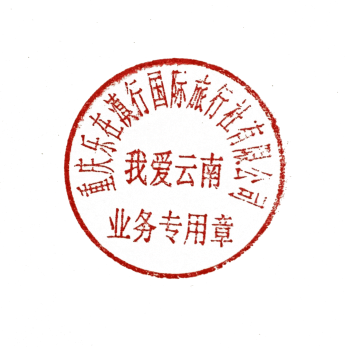 